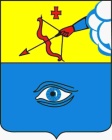 ПОСТАНОВЛЕНИЕ_31.01.2022__                                                                                                № _10/2_ г. ГлазовО плате за пользование жилым помещением (плате за наем) для нанимателей жилых помещений по договорам социального найма и договорам найма государственного и муниципального жилищного фонда В соответствии со статьями 19, 154, частью 3 статьи 156 Жилищного кодекса Российской Федерации, пунктом 20 части 1 статьи 34 Устава муниципального образования «Город Глазов», постановлением Администрации города Глазова от 28.04.2017 № 10/8 «Об утверждении Положения о расчете размера платы за пользование жилым помещением (платы за наем) для нанимателей жилых помещений по договорам социального найма и договорам найма государственного и муниципального жилищного фонда», на основании заключения комиссии по установлению платы за жилое помещение на территории муниципального образования «Город Глазов» от 17.01.2022 (протокол  №  1) П О С Т А Н О В Л Я Ю:1. Установить плату за пользование жилым помещением (плату за наем) для нанимателей жилых помещений по договорам социального найма и договорам найма государственного и муниципального жилищного фонда согласно приложению.2. Признать утратившими силу:2.1. постановление Администрации города Глазова от 30.12.2014 № 10/41 «О плате за пользование жилым помещением (плате за наем) для нанимателей жилых помещений по договорам социального найма муниципального жилищного фонда социального использования и договорам найма специализированного муниципального жилищного фонда муниципального образования «Город Глазов»; 2.2. постановление Администрации города Глазова от 28.03.2016 № 10/7 «О внесении изменений в постановление Администрации города Глазова от 30.12.2014 № 10/41 «О плате за пользование жилым помещением (плате за наем) для нанимателей жилых помещений по договорам социального найма муниципального жилищного фонда социального использования и договорам найма специализированного муниципального жилищного фонда муниципального образования «Город Глазов»;2.3. постановление Администрации города Глазова от 25.05.2017 № 10/14 «О внесении изменений в постановление Администрации города Глазова от 30.12.2014 № 10/41 «О плате за пользование жилым помещением (плате за наем) для нанимателей жилых помещений по договорам социального найма муниципального жилищного фонда социального использования и договорам найма специализированного муниципального жилищного фонда муниципального образования «Город Глазов».             3.  Настоящее постановление подлежит официальному опубликованию и вступает в силу с 1 февраля 2022 года.4. Контроль за исполнением настоящего постановления возложить на заместителя Главы Администрации города Глазова по вопросам строительства, архитектуры и жилищно-коммунального хозяйства.Приложение к постановлениюАдминистрации города Глазоваот _31.01.2022_№ _10/2_               Плата за пользование жилым помещением (плата за наем) для нанимателей жилых помещений по договорам социального наймаи договорам найма государственного и муниципального жилищного фонда Примечание: для нанимателей жилых помещений в коммунальных квартирах и общежитиях единицей измерения размера платы за наем является руб./кв.м. площади занимаемых комнат в месяц.Начальник управления жилищно-коммунального хозяйства, наделенного правами юридического лица, Администрации г. Глазова                                                                            Е.Ю. ШейкоНачальник отдела эксплуатации жилого фондаи осуществления контроля управления ЖКХ				        Администрации города Глазова                                                                 Д.И. Жуйкова   Администрация муниципального образования «Город Глазов» (Администрация города Глазова) «Глазкар» муниципал кылдытэтлэн Администрациез(Глазкарлэн Администрациез)Глава города ГлазоваС.Н. Коновалов№ п/пЖилые помещения в зависимости от качества и  благоустройства, месторасположения домаЕдиницы измерения размера платыРазмер платы за пользование жилым помещением (плата за наем),  НДС не облагается1.Жилые помещения в многоквартирных домах, имеющих все виды благоустройства (включая лифт и мусоропровод)руб./кв.м.         общей площади       в месяц12,252.Жилые помещения в многоквартирных домах (в том числе ранее использовавшихся как общежития), имеющих не все виды благоустройства, высотой более двух этажейруб./кв.м.         общей площади       в месяц9,743.Жилые помещения в многоквартирных домах      п. Дом отдыха «Чепца», имеющих не все виды благоустройства, высотой более двух этажейруб./кв.м.         общей площади       в месяц8,534.Жилые помещения в кирпичных многоквартирных домах, имеющих не все виды благоустройства одно- двух этажныеруб./кв.м.         общей площади       в месяц8,535.Жилые помещения в деревянных многоквартирных домах, в кирпично-деревянных многоквартирных домах, в деревянных жилых домах и домах блокированной застройкируб./кв.м.         общей площади       в месяц2,016.Жилые помещения в общежитияхруб./кв.м.         общей площади       в месяц4,76